РОССИЙСКАЯ ФЕДЕРАЦИЯИРКУТСКАЯ ОБЛАСТЬЗАЛАРИНСКИЙ  РАЙОНКазенное учреждение АдминистрацииСеменовского муниципального образованияПОСТАНОВЛЕНИЕОт  02.12.2021г.	      с.Семеновское                                               №  49Об утверждении схемы размещения нестационарных торговых объектов на территории Семеновского  муниципального образования на 2022 год	В целях создания условий для улучшения организации и качества торгового обслуживания и обеспечения доступности товаров для населения, упорядочения размещения нестационарных торговых объектов, предоставления равных возможностей субъектам предпринимательской деятельности, соблюдения прав и законных интересов хозяйствующих субъектов, осуществляющих  торговую деятельность на территории Семеновского  муниципального образования руководствуясь пунктом 18 части первой статьи 15 Федерального закона от 6 октября 2003 года № 131-ФЗ «Об общих принципах организации местного самоуправления в Российской Федерации»,  статьей 10 Федерального закона от 28 декабря 2009 года № 381-ФЗ «Об основах государственного регулирования торговой деятельности в Российской Федерации», приказом службы потребительского рынка и лицензирования Иркутской области от 20 января 2011 года № 3-спр «Об утверждении Порядка разработки и утверждения органами местного самоуправления муниципальных образований Иркутской области схемы размещения нестационарных торговых объектов», статьями 22 и 46 Устава Семеновского МОПОСТАНОВЛЯЕТ:1. Утвердить схему размещения нестационарных торговых объектов на территории Семеновского муниципального образования  на 2022 год,  согласно  Приложения  № 1.2. Утвердить графическую схему границ размещения нестационарных торговых объектов на территории Семеновского муниципального образования на 2022 год,  согласно   Приложения № 2.3. Рекомендовать хозяйствующим субъектам, независимо от их организационно-правовых форм собственности, осуществляющим торговлю в указанных нестационарных торговых объектах:- организовать медицинское освидетельствование продавцов с оформлением личных медицинских книжек;  - оснастить объекты необходимым торговым и противопожарным инвентарем, оборудованием и санитарной одеждой;-осуществлять торговлю в соответствии с установленными правилами и нормами фитосанитарного и ветеринарного законодательства, с соблюдением правил продажи отдельных видов товаров и законодательства в сфере защиты прав потребителей.4. Настоящее Постановление вступает в силу с 1 января 2022 года.5. Опубликовать данное Постановление в Информационном издании «Семеновский вестник» и разместить на официальном сайте муниципального образования в информационно- телекоммуникационной сети «Интернет».6. Контроль за исполнением данного Постановления оставляю за собой.Глава Семеновского муниципального образования:                                              В.М.Федяев                                  Приложение №1к Постановлению АдминистрацииСеменовского муниципального образования от 02.12.2021г. № 49	Схема размещения нестационарных торговых объектов, размещенных на территории ______Семеновского муниципального образования(наименование муниципального образования) «Заларинский район» на 2022 годГлава администрации  Семеновского МО             ________________/_____Федяев В.М.______                                                                                           Подпись                      Ф.И.О.        Исполнитель:  Макковеева Л.Я., телефон 89041313599                                                                                                                                        Приложение № 2                                                                                                           к Постановлению администрации                                                                                         Семеновского муниципального образования                                                                                                                                От 02.12.2021г. № 49ГРАФИЧЕСКАЯ СХЕМА № 1.1.Размещения нестационарных торговых объектов на территорииСеменовского муниципального образованияМесто нахождения: Иркутская область, Заларинский район, село Семеновское, улица 40 лет Победы, рядом с магазином Ларионовой Е.М.Ассортимент:  Непродовольственные товары, хозтоварыВид нестационарного торгового объекта:  место для осуществления торговли  (автолавка, лоток, палатка)Период размещения: весь периодСитуационный план земельного участкаМасштаб 1:5000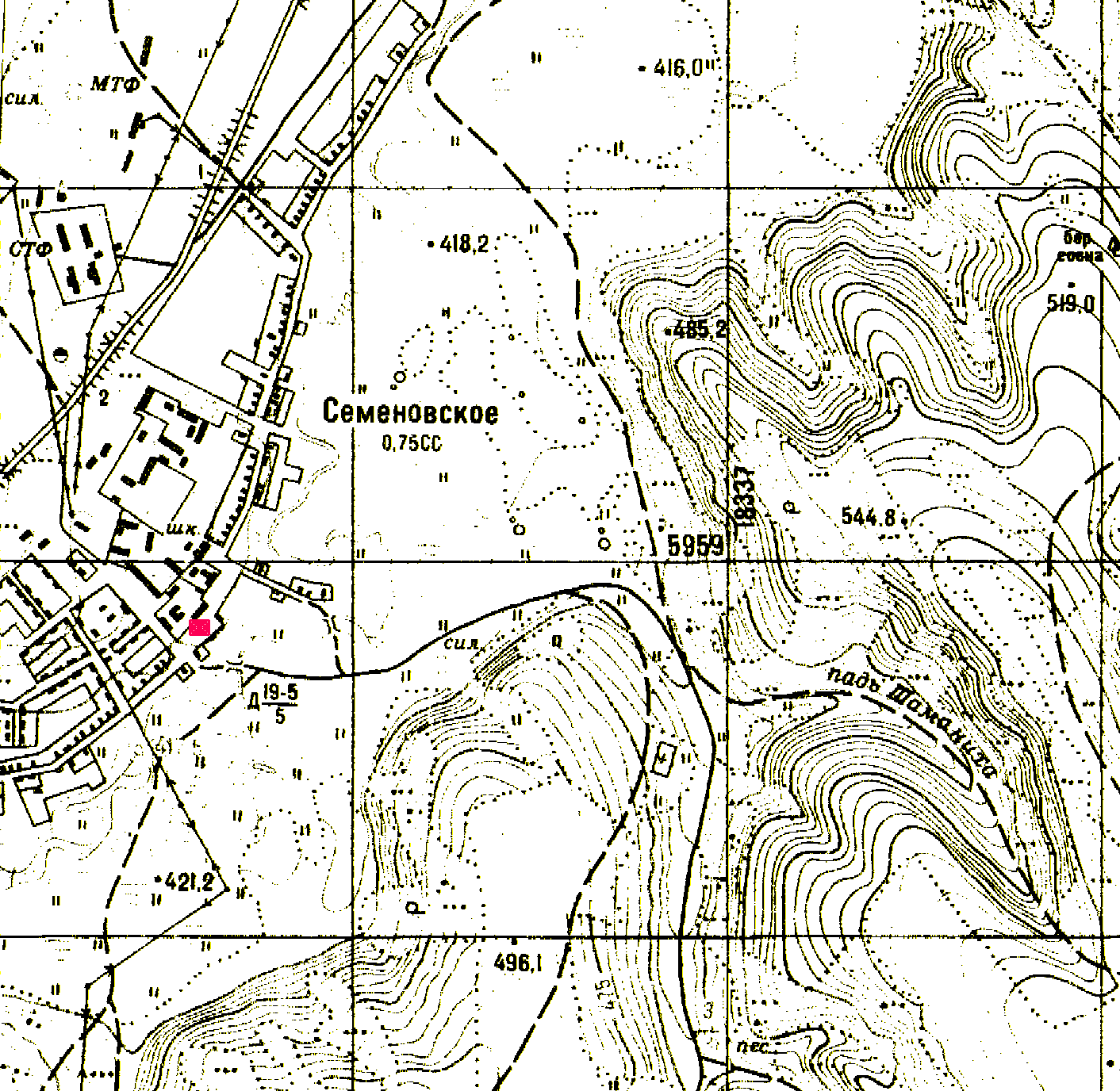            - нестационарные торговые объекты                                   №п/пАдрес расположения (место расположения нестационарного торгового объекта)Вид нестационарного торгового объекта (павильон, киоск, палатка,автолавка  и др.)Специализация нестационарного торгового объекта(ассортимент    
реализуемой      
продукции)Возможность размещениянестационарного 
торгового
объекта субъекта малого предпринимательства(да/нет)Площадь  
нестационарного 
торгового
объекта,(кв. м)Собственник
земельного 
участка, на
котором    
расположен 
нестационарный     
торговый   
объектСрок,     
период    
размещения
нестационарного   
торгового 
объекта123456781с.Семеновское,ул.40 лет Победы, рядом с магазином ИП Ларионовой Е.М.с.Семеновское, ул.40 лет Победы, 61Лоток Непродовольственные товарыда25Земельный участок расположен на землях населенных пунктов, не прошедших разграниченияНа период с 01.01.2022г. по 31.12.2022г. (по заявкам жителей)